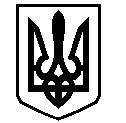 У К Р А Ї Н АВАСИЛІВСЬКА МІСЬКА РАДАЗАПОРІЗЬКОЇ ОБЛАСТІсьомого скликаннясорок восьма (позачергова)  сесіяР І Ш Е Н Н Я15  жовтня   2019                                                                                                                      №  1Про надання згоди на добровільне об’єднання територіальних громадКеруючись частиною 1 статті 59 Закону України «Про місцеве самоврядування в Україні», відповідно до частини 3 статті 5 Закону України «Про добровільне об’єднання територіальних громад», розглянувши ініціативу міського голови щодо об’єднання  територіальних громад, результати громадських обговорень,  Василівська  міська рада В И Р І Ш И Л А:Надати згоду на добровільне об’єднання територіальних громад міста Василівка Василівської міської ради Василівського району Запорізької області; села Верхня Криниця Верхньокриничанської сільської ради Василівського району Запорізької області; села Кам’янське, села Плавні Кам’янської сільської ради Василівського району Запорізької області; села Лугове, села Лісне Лугівської сільської ради Василівського району Запорізької області; села Скельки, села Златопіль, села Маячка, села Шевченка, села Першотравневе Скельківської сільської ради Василівського району Запорізької області у Василівську міську об’єднану територіальну громаду з адміністративним центром у місті Василівка.Делегувати міського голову Цибульняк Л.М. до складу робочої групи з підготовки проектів рішень щодо добровільного об’єднання територіальних громад. Міському голові звернутися до Верхньокриничанської сільської ради Василівського району Запорізької області, Кам’янської сільської ради Василівського району Запорізької області, Лугівської сільської ради Василівського району Запорізької області, Скельківської сільської ради Василівського району Запорізької області з пропозицією про добровільне об’єднання територіальних громад.Міський голова                                                                                                    Л.М.Цибульняк